Инвестиционная площадка № 67-10-691. Месторасположение:- Смоленская область, п. Кардымово, ул. Партизанская, д. 6;- расстояние до г. Москвы: 350 км;- расстояние до г. Смоленска: 30 км;-расстояние п. Кардымово: 500 м.2. Характеристика участка:- площадь – 0,069 га;-категория земель – земли населенных пунктов;- форма собственности – муниципальная.3. Подъездные пути:- автодорога «Смоленск – Вязьма - Зубцов» 1 км- автодорога «Минск - Москва» - 17 км- железная дорога Москва – Западная Европа – 1,5 км4. Инженерные коммуникации:- газоснабжение – ориентировочное расстояние 50,0 км;-электроснабжение –   ориентировочное расстояние 18 км;-  водоснабжение – есть.5. Условия предоставления:Реконструкция и эксплуатация банно-коммунального комплекса  на основе концессии.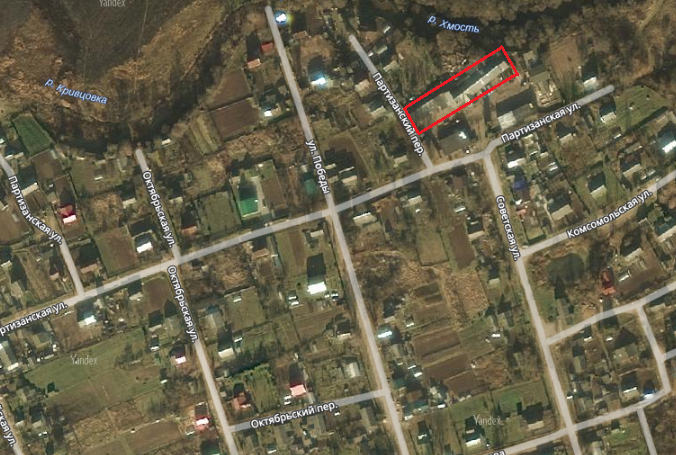 